Protokoll Vorstandsitzung City Camp e.V.Unterschrift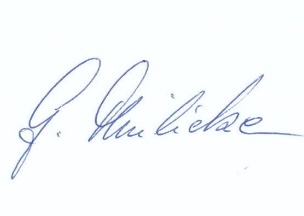 Datum:01.11.2022Zeit:14:00 – 16:00Ort:City Kids e.V., Prinz-Eugen-Str. 34, LeipzigProtokollant*in:Gerd ThielickeTeilnehmer*innen:Gerd ThielickeRonny MetzkerDaniel ThielickeIsa Isenseea. G. Olaf UhlemannTagesordnungTagesordnungTOP 1ProtokollführungTOP 230 Jahre City Kids e.v. TOP 3Informationen über Stand der Förderung, FinanzenTOP 4ThemaZuständigkeitFälligkeitProtokollkontrolle:TOP 1:Erstellung ProtokollvorlageErstellung geschützter Bereich Homepage für Protokollablage mit Zugang Mailadressen an OlafRonnyOlafTanja, Isa, Ronny09.11.2209.11.2207.11.22TOP 2:Wozu nutzen wir das Jubiläumsjahr?- Dank an Mitstreiter:innen und Partner:innen- Die Idee von Erlebnispädagogik im Dienste sozialen Lernens verbreiten- Erreichung von Zielgruppen, die nur indirekt mit unseren Angeboten in Berührung kommen, Eltern, Lehrer:innen, Erzieher:innen, Schulleitungen, Vertreter:innen von Politik und Gesellschaft.- Gesellschaftliche Akzeptanz von Experience Education auch in unseren Jugendhilfe- und Bildungseinrichtungen verstärken- neue Mitstreiter:innen gewinnen.In welcher Form wollen wir das Jubiläum begehen?Idee der Thementage zu folgenden Themen:- EP in den Feriencamps Zielgr.: Ferienkinder und ihre Eltern, ea. Betreuer, - EP in der Schule und GT – Projekttage, cc mobil, ZG: Lehrer:innen, Schulleiter:innen, SSA, Hortleiter:innen - EP im Kindergarten, ZG: Erzieher:innen, Leiter:innen von Kitas- EP in der berufspraktischen Ausbildung von Erzieher:innen und Lehrer:innen, Praktikum, ZG:  Lehrer:innen und Leiter:innen von pädagogischen Hoch- und Fachschulen.- EP in der Jugendhilfe, Jugendförderung, Jugendarbeit, ZG: Pädagog:innen und Leiter:innen von JugendeinrichtungenIn den nächsten 4 Wochen werden Ideenskizzen für diese Veranstaltungen erarbeitet. Dazu gehören auch Terminvorschläge.Empfang anlässlich des 30. GründungsjubiläumsDankeschön an Mitarbeiter:innen, ea. Helfer:innen, Partner:innen, Leute aus der Verwaltung und PolitikMerchandising (Stifte, Aufkleber…)Bilderausstellung im Flur in der Prinz-Eugen-Str.Dienstkleidung für die Mitarbeiter und HonorarkräfteWeitere Qualifizierung der Internetseite (evtl. eine regelmäßige Kolumne zu ep. Themen und Begriffen – Warum tuen wir etwas so wie wir es tuen.)Nutzer von cc bzw. CK kommen zu Wort.Noch in diesem Jahr muss ein konkreter Jubiläums-Jahresplan entstehen, der realistisch in Bezug auf folgende Aspekte ist:ZeitressourcenFinanzenAbsprache mit betroffenen Partnern z.B. IOCEOlaf, GerdDaniel, Olaf, Isa?Gerd, DanielGerd ?VorstandTOP 3:Stand der Antragsstellung, Ergebnis AnhörungUmwidmungsantrag für das HHJ 2022Nachantrag sollte jetzt gestellt werdenTermineTermineAnlassDatumNächste Sitzung zum Jubiläum13.12.22, 14:00BeschlüsseBeschlüsseBeschlüsseBeschlüsseBeschlussinhaltJaNeinEnthaltungSonstigesThema nächste Vorstandsitzung Internetseite